                 МАОУ «Нижнеаремзянская СОШ»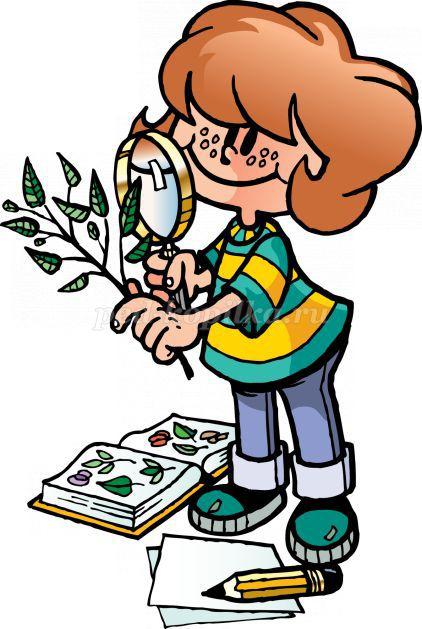 Организация проектной деятельности в начальных классах                                                                                                                                  Автор работы:                                                                                                                    Ганиева Анна Юрьевна                                                                                                                            учитель начал                                                                  2019г                                                                     1ВведениеМоя тема по самообразованию  «Технология метода проектов как прием формирования коммуникативных навыков», работаю по данной теме третий год, думаю, что за это время мне удалось изучить, освоить эту интересную и эффективную технологию. Поэтому тему для педагогических чтений  выбрала «Проектная деятельность в начальной школе».Настоящее время – это время , когда государству нужны люди, способные принимать эффективные решения, умеющие  мыслить неординарно и быстро. Успех в современном мире во многом определяется способностью человека организовать свою жизнь как проект: видеть  дальнюю и ближайшую перспективу, уметь находить правильные ответы самостоятельно и в кратчайшие сроки, правильно наметить план действий и, осуществив его, оценить, удалось ли достичь поставленных целей. В настоящее время широкую популярность приобрели проектные и исследовательские методы обучения. Проектная деятельность успешно сочетается с исследовательской деятельностью. Главное для меня как для учителя– увлечь детей, показать им важность их исследований  и попытаться  вселить в них уверенность в своих возможностях, а также привлечь родителей к участию в повседневной жизни  своего ребенка.АннотацияСтатья  отражает поиск эффективных педагогических технологий, продуктивных методов и форм работы с детьми младшего возраста. В ходе изучения и практического применения  технологии проектной деятельности в начальной школе пришла к выводу, что технология имеет эффективные возможности воздействия на повышение качества знаний и положительной мотивации ребёнка. В статье выделены этапы проектной деятельности, требования к содержанию проекта, также поясняется направление работы учителя  по данному вопросу. Одной из главных задач современной школы является создание благоприятных  условий для всестороннего развития  ребенка, формирования активной жизненной позиции.Среди многих направлений новых педагогических технологий ведущее место занимает проектная деятельность.В соответствии с требованиями стандартов второго поколения для повышения качества образования, развития их познавательных и творческих способностей детей необходимо давать возможность самостоятельного овладение знаниями, а преподаватель должен только направлять деятельность ребёнка в нужное «русло».Содержание:1. Актуальность темы 2. Направления работы с младшими школьниками.2.1. Проектно-исследовательская деятельность младших школьников2.2. Цель и задачи2.3. Группа навыков и умений, приобретаемых в процессе проектнойдеятельности 2.4. Виды проектов 2.5. Этапы работы над проектом 3. Результативность использования проектно – исследовательскойдеятельности. Из опыта работы 4. Заключение                                                                                                                                             21. Актуальность темы:Моя тема по самообразованию  «Технология метода проектов как прием формирования коммуникативных навыков», работаю по данной теме третий год, думаю, что за это время мне удалось изучить, освоить эту интересную и эффективную технологию. Поэтому тему для педагогических чтений  выбрала «Проектная деятельность в начальной школе».Настоящее время – это время , когда государству нужны люди, способные принимать эффективные решения, умеющие  мыслить неординарно и быстро. Успех в современном мире во многом определяется способностью человека организовать свою жизнь как проект: видеть  дальнюю и ближайшую перспективу, уметь находить правильные ответы самостоятельно и в кратчайшие сроки, правильно наметить план действий и, осуществив его, оценить, удалось ли достичь поставленных целей. В настоящее время широкую популярность приобрели проектные и исследовательские методы обучения. Проектная деятельность успешно сочетается с исследовательской деятельностью. Главное для меня как для учителя– увлечь детей, показать им важность их исследований  и попытаться  вселить в них уверенность в своих возможностях, а также привлечь родителей к участию в повседневной жизни  своего ребенка.Я считаю, что проектная деятельность для учащихся начальных классов – это, прежде всего возможность для развития своих скрытых творческих способностей, направленная на изучение окружающего мира, открытия новых возможностей о которых они даже не подозревали и способов деятельности. Это обеспечивает условие для развития их  интеллектуального и творческого потенциала, средством их активизации, Также формирует интерес к изучаемому материалу, позволяет сформировать предметные и общие умения.Возраст учащихся младшей школы накладывает возрастные ограничения на организацию работы проектной деятельности, хотя  начинать привлекать детей  в проектную деятельность нужно именно в маленьком возрасте. Именно в младшем школьном возрасте закладывается самые правильные ориентиры, ценностные качества и  человеческие отношения Правильно организованная работа над проектом захватывает интерес ребёнка и не вызывает напряжения, спада мыслительных процессов, а поэтому можно назвать его здоровье сберегающим. 
Таким образом, актуальность выбранной темы определяется социальным заказом на творческую, самостоятельную личность; потребностью современной школы в разработке педагогической технологии развития умений проектной деятельности у младших школьников.2. Направления работы с младшими школьниками.2.1. Проектно-исследовательская деятельность младших школьников.Дети -  это настоящие исследователи. Только необходимо  по- настоящему увлечь их. Я стараюсь дать возможность детям самим выбрать предмет исследования, или незаметно направить их в нужное русло. Стараюсь создать комфортные условия для работы над поставленными целями. Ежедневно в работе возникают вопросы:-Как увлечь ребенка учебным материалом?-Как захватить внимание, заинтересовать ребёнка учебным материалом? -Как вселить веру в собственные силы?Думаю одним  из путей - включения учащихся в  поисковую и исследовательскую деятельность является проектная деятельность. Необходимо  строить обучение так, чтоб успеха добился каждый ребёнок в меру  возможностей.Проект – это работа, направленная на решение поставленной проблемы.Результат проекта для учителя может быть известен заранее, а результат исследования может быть непредсказуем.В проектной и исследовательской деятельности детей развиваются важнейшие обще-урочные, познавательные умения и навыки.                                                                       3Для того чтобы решить современные педагогические задачи и получить  качественные результаты  в отдельных учебных дисциплинах с использованием только урочной формы организации образовательного процесса, практически невозможно. Думаю, что необходим поиск новых  форм организации образовательного процесса, с помощью которых можно достичь высоких образовательных результатов обучающихся.Проектная деятельность младших школьников способствует:- обеспечению целостности педагогического процесса, осуществлению единства всестороннего развития, обучения и воспитания учащихся;- развитию творческих способностей и активности учащихся;- социализации к современным социально-экономическим условиям жизни;- формированию  мотивов учения, так как учащиеся видят желаемый результат своей работы, который вызывает желание совершенствовать свои знания, умения и личностные качества.Дети наблюдают реальное применение своих знаний, возможностей, у них появляется чувство ответственности перед коллективом. Происходит развитие, логики и мышления, культура речи, умения договариваться. Ещё немаловажно, что в проекты вовлекаются родители. Они начинают жить интересами своего ребёнка, потому что хотят, чтобы их дети были успешными, проявляют заинтересованность, помогают советом, информацией, участвуют на разных этапах проектной деятельности.2.2. Цель и задачи.В результате возникла цель  работы:развивать самостоятельность, творческую активность и познавательные способности учащихся; формировать целеустремлённость и настойчивость в достижении целей, учить переносить полученные знания на нестандартные жизненные ситуации и решать их.В связи с поставленной целью возникают следующие задачи:1. Изучить научную информацию по проектной деятельности.2. Работать над мотивацией учащихся на работу, стараться увлечь  идеей преимущества этого рода деятельности.3. Постараться внедрить проектную деятельность в классно-урочную и внеурочную деятельность без ущерба для освоения программы.4.Работать над формированием у детей умения сотрудничать друг с другом, учиться вырабатывать общую стратегию решения задач, распределять обязанности в группе, осуществлять взаимопомощь.5. Вести мониторинг результатов влияния проектной деятельности учащихся на усвоение ими образовательных результатов.Под методом проектов принято считать технологию организации образовательных ситуаций, в которых ребёнок  ставит и решает проблемы, и технологию сопровождения самостоятельной работы учащегося.Проектная деятельность позволяет ребёнку приобретать знания, которые не лежат на поверхности как при традиционных методах обучения, ребёнку необходимо связать новое с тем знакомым и понятным из реальной жизни.В основу метода проектов  положена идея о направленности учебно-познавательной деятельности школьников на результат, который достигается благодаря решению той или иной практически или теоретически значимой для ученика проблемы.                                                                          4 Проблему берем из реальной жизни, знакомую и значимую для ученика, ее решение должно быть важно для учащегося. Внешний результат можно будет увидеть, осмыслить, применить на практике. Внутренний результат – опыт деятельности – станет бесценным достоянием учащегося, соединяющим знания и умения, компетенции и ценности.2.3. Группа навыков и умений, приобретаемых в процессе проектной деятельности:-интеллектуальные умения работать с информацией, умение делать обобщения и выводы, работать со справочными материалами;-творческие  находить несколько вариантов решения проблемы, выбирать более рациональное из них, прогнозировать последствия принятых решений.-коммуникативные умение вести дискуссию, слушать и слышать собеседника, отстаивать свою точку зрения.2.4. Виды проектов.Исследовательские по структуре напоминает научное исследование. Информационные  направлен на сбор информации о каком-либо объекте или явлении с целью анализа.практико-ориентированные нацелен на решение социальных задач, отражающих интересы участников проекта или внешнего заказчика..ролево-игровые Разработка и реализация такого проекта наиболее сложна. Участвуя в нем, дети берут себе роли литературных или исторических персонажей, выдуманных героев с целью воссоздания различных социальных или деловых отношений через игровые ситуации.творческие  Это могут быть театрализации, спортивные игры, произведения изобразительного или декоративно-прикладного искусства, видеофильмы и т.п.)- по количеству учащихся: индивидуальные, парные, групповые, коллективные;-по месту проведения: урочные, внеурочные;.- по продолжительности: краткосрочные (1-2 урока), средней продолжительности (до 1 месяца), долгосрочные.2.5. Этапы работы над проектом:1. Погружение в проблему проекта- выбор темы проекта;- поиск и анализ целей и задач проекта;- постановка цели .2. Обсуждение выбранной темы, поиск способов решения цели проекта.- анализ информации;- сбор  информации;- Поиск оптимального способа достижения цели проекта, построение алгоритма деятельности.-  планирование работ;3. Практический (самый интересный, самостоятельный поиск необходимой информации)                                                                   54. Презентационный- подготовка презентации, работы,( главное чтобы «продукт» должен быть осязаемым)- представление результата своей работы ;Исследовательская деятельность:Выбор проблемы, обоснование актуальности выбранной темы.Дети должны поставить цель, а далее задачи своего исследования.Выдвижением гипотезы в начальных классах должен заниматься учитель. Проведение исследования.Подготовка результатов исследования.Формулирование выводов и оценка полученных результатов.В организацию исследования входят следующие действия обучающихся:- если перед ребёнком возникает вопрос, проблема он начинает  думать о том что можно сделать из того, что уже известно о предмете исследования;- спрашивает у взрослых  интересующую информацию;- вспоминает просмотренные телепередачи;-  может использовать Интернет, записывать сведения, полученные с помощью компьютера;- может записать необычные факты, полученные с помощью своих наблюдений;- участвует в коллективной работе своей группы;- проводит эксперимент и записывает план и результаты.На всех этапах работы над проектом я выступаю как помощник, направляю деятельность учащихся. При этом моя роль такова:- быть старшим другом, который всегда придёт на помощь;- создавать проблемные ситуации, которые подведут ребёнка к нестандартному решению проблемы;- ставить ребёнка перед выбором  самоопределения;- ставлю провоцирующие вопросы, которые подводят к самостоятельной оценке деятельности;- наблюдаю, какой психолого-педагогический эффект имеет проект.3. Результативность использования проектно – исследовательской деятельности в учебном процессе.(из опыта работы)Работая по теме: «Технология метода проектов как прием формирования коммуникативных навыков» сделала вывод, что эта технология действительно работает, помогает мне решать многие воспитательные и дидактические задачи. Самое главное, он позволяет раскрыть потенциал ребёнка, позволяет увидеть ребёнка с другого ракурса                                                                       6. Во время поиска информации дети растворяются в заданной проблеме, хотят достичь самого высокого результата, потому что им дают возможность самостоятельно выбирать поиск решения проблемы. Здесь же ещё срабатывает соревновательный фактор, каждый хочет быть удачливым, доказать свою точку зрения. Очень интересно наблюдать за  детскими дебатами, спорами, поиском верного решения. Здесь моя задача, чтобы всё это не переросло в детскую ссору, помочь найти самое верное решение или попробовать все варианты, выбрать самый рациональный путь решения проблемы. Это помогает брать ответственность за результат своего труда. Формировать убеждение, что результат дела зависит от личного вклада каждого.Работу начала с первоклассниками с объяснения самых главных требований к данной работе, правил и обязанностей каждого участника проекта, старалась донести до каждого ребёнка его роль в работе, значение его вклада в общее дело. Особую роль отвела родителям учеников, постаралась донести до них, что без их непосредственного участия ничего не получится, призвала их в союзники, потому что дети ещё очень маленькие.Самый первые проекты в нашем классе «Сделай букву своими руками», «Мой домашний питомец», « Времена года». Эти проекты краткосрочные, небольшого объёма, потому что  объём должен соответствовать возрасту ребёнка. Уже во втором классе старалась работу над проектами связать с предметным содержанием, поскольку наглядно-образное мышление, характерное для данного возраста, любопытство,  интерес к окружающему миру подталкивают учащихся к выбору темы на основе конкретного содержания предмета. Особенно интересные проекты: «Заповедники Тюменской области», «Автомобиль будущего», «Овощи с грядки, здоровье в порядке» «Птицы нашего двора», «Овощи с грядки, здоровье в порядке», «Моя открытка ветерану», «Украшения своими руками» «Жизнь моего класса», «Безопасный маршрут школьника».Ещё я являюсь руководителем отряда ЮИД «Зелёный свет», где веду работу по пропаганде соблюдения правил дорожного движения. В кружковой работе с детьми я тоже использую технологию проектов, многие из них получают признания в районных и областных конкурсах «Безопасное колесо».  А за проект «Овощи с грядки, здоровье в порядке» получили диплом II степени на муниципальном этапе областного фестиваля-конкурса детских тематических проектов, за проект «Автомобиль-это наука, техника и дело» получили диплом III степени в МАУ ДОД «ЦДТТ», также получили благодарственное письмо за проект сказка «Дождинка».  (областного форума «Зелёная планета»)Мои ученики верят в себя и свои способности, учатся свободно и критично мыслить. Необходимо помогать детям, видеть смысл их творческой деятельности, видеть в этом возможность реализации собственных талантов и возможностей, способ саморазвития и самосовершенствования.4. Заключение. Таким образом, считаю, что использование проектной деятельности, повышает творческий потенциал обучающихся; приводит к объединению теории и практики, это даёт возможность в непринужденной форме подвести ребёнка к изучению программного материала ; развивает активность учащихся, которая приводит их к большей самостоятельности; укрепляется чувство социальной ответственности, а, кроме всего прочего, дети на занятиях испытывают истинную радость.Думаю, если с самого детства включать ребёнка в проектную деятельность, то у них развиваются пытливость ума, гибкость мышления, память, способность к оценке, видение проблемы, способность предвидения и другие качества, характерные для человека с развитым интеллектом. С возрастом эти качества совершенствуются, укрепляются и становятся неотъемлемыми чертами личности человека                                                                                     7Список используемой литературы:1. Шлинке Т. Н.Метод проектов как одно из условий повышения мотивации обучения учащихся  Начальная школа. 2008. № 9.2. Пахомова Н. Ю. Учебные проекты: его возможности. // Учитель, № 4, 2000, — с. 52-553.  Слободчиков В.В. Основы проектирования развивающего обучения. Петрозаводск, 19964. Савенков А. И. Творческий проект, или Как провести самостоятельное исследование // Школьные технологии. — 1998. — № 4. — С. 144—148.5. Новикова Т.Д. Проектные технологии на уроках и во внеурочной деятельности. Народное образование. 2000, № 8-9, с.151-157..6.   Чечель И.Д. Исследовательские проекты в практике школы. Управление исследовательской деятельностью педагога и учащегося в современной школе. М., Сентябрь, 1998, с.83-128.                                                                           8